matemática - subtraçãoTudo que facilita a nossa vida foi criado, desenvolvido, aperfeiçoado e testado por alguém.Observe a tabela com algumas das invenções criadas.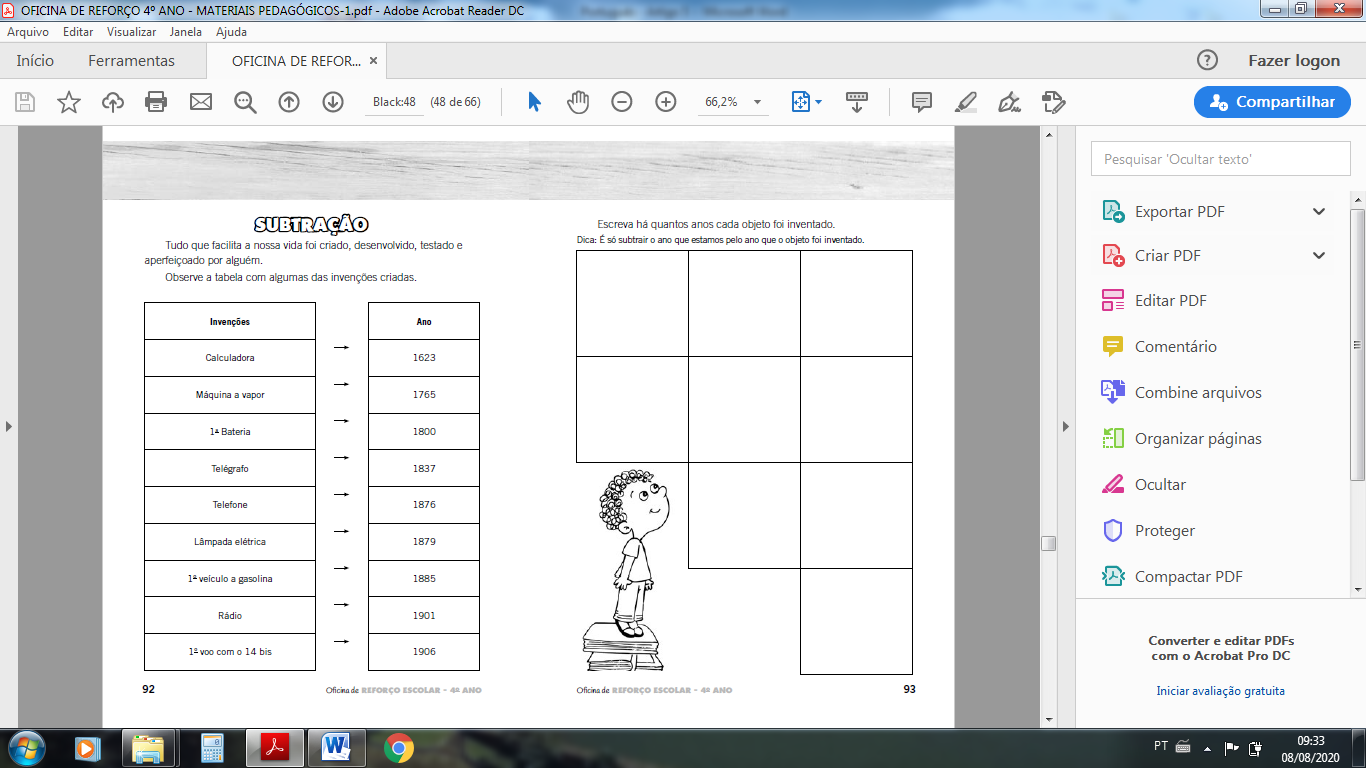 Escreva há quantos anos cada objeto foi inventado.Dica: É só subtrair o ano que estamos pelo ano que o objeto foi inventado.Faça aqui os seus cálculos e descubra quantos anos cada objeto foi inventado.CALCULADORAMÁQUINA A VAPOR1° BATERIATELÉGRAFOTELEFONELÂMPADA ELÉTRICA1° VEÍCULO A GASOLINARÁDIO